A személyiség komplex fejlesztése a Kincskereső Meseterápia Módszerével I. blokk meseelemző képzés2021. október 1. GyőrA 60 órás továbbképzés az Oktatási Hivatal által akkreditált, a Kincskereső Meseterápia Módszerére® épül. 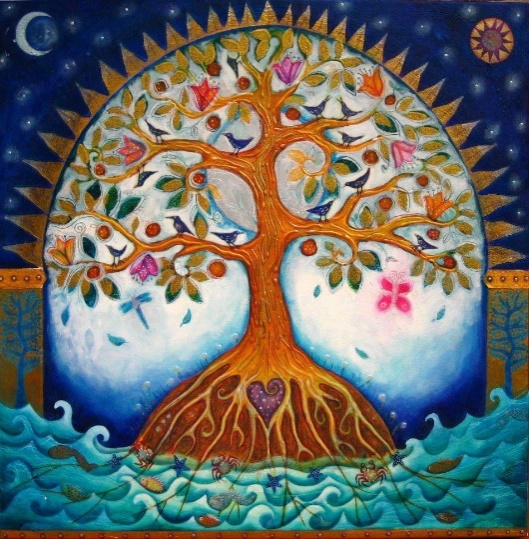 Akkreditációs óraszám: 60Nyilvántartási szám: D/4109/2018Alapítási engedély szám: 9/285/2018A jelentkezéshez szükséges iskolai végzettség: A képzésre a lent felsorolt akkreditált szakmák elvégzését igazoló BA vagy MA fokozatú egyetemi vagy főiskolai diplomával lehet jelentkezni: Akkreditált szakmák és munkakörök (óra elszámolható): tanár, tanító, gyógypedagógus, logopédus, kollégiumi nevelő, szociálpedagógus, könyvtáros tanár, fejlesztő pedagógus, óvodapedagógus, gyermekvédelmi felelős, munkaközösség vezető, osztályfőnök, gyakorlóiskolai vezető tanár, óvodai szakvezető, szabadidő szervezőTovábbi akkreditált szakmák (óra nem számolható el, pont nem adható, de tanúsítványra jogosult): mentálhigiénés szakember, pszichológus, szociológus, orvos, szociális munkás, kommunikációs szakember, valamint olyan más főiskolai vagy egyetemi diplomával rendelkező szakember, aki a pedagógusok munkáját segíti.A LEA Kincskereső Meseterápiás Képzőhelyének vezetője, a Módszer megalkotója, és szerzői jogának jogosultja: Dr. Antalfai Márta, PhD, ECP, európai minősítéssel rendelkező kiképző pszichoterapeutaA képzés szervezője: Lelki Egészségvédő AlapítványA képzést vezeti: Hamar Zoltánné Bede-Fazekas Enikő a Kincskereső Meseterápia Módszerével® dolgozó minősített meseterapeuta.A képzés helyszíne: Lelki Egészségvédő Alapítvány Győri Művészet- és Meseterápiás Műhely, Győr, Rákóczi Ferenc u. 28.Összóraszám: 60 óraCsoportlétszám: 5-10 főA képzés tervezett időpontjai:2021. október 1. péntek  15.00 – 19:452021. október 15. péntek  15.00 – 19:452021. november 19. péntek  15.00 – 19:452021. december 3. péntek  15.00 – 19:452022. január 7. péntek  15.00 – 19:452022. február 4. péntek  15.00 – 19:45 2022. február 25. péntek  15.00 – 19:452022. március 18. péntek  15.00 – 19:452022. április 1. péntek  15.00 – 19:452022. április 22. péntek  15.00 – 19:452022. május 13. péntek  15.00 – 19:452022.  május 27. péntek  15.00 – 19:45Vizsga: 2022. június 24. péntekA továbbképzés célja, elsajátítható ismeretek: A tanfolyam résztvevői megismerik a Kincskereső Meseterápia Módszerét®, valamint a mesék szimbolikáját mélylélektani megközelítésből. A hallgatók sajátélményű önismereti kiscsoport keretében élik át és tanulják meg a mesék elemzésének, és a mesékkel történő személyiség és önismeretfejlesztésnek a módját. Cél, hogy a tanfolyamon elsajátított ismeretek által képessé váljanak arra, hogy szakmai munkájuk keretein belül a meseelemzés eszközeivel dolgozni tudjanak. A képzés során a hallgatók megismerkednek az évkör és az évszakok meséivel, és azok lelki üzeneteivel. További cél az emberi értékek, „lelki kincseink”, lehetőségeink feltárása, valamint ezen „kincsek” felszínre hozásának elsajátítása, mely folyamat során lehetőség nyílik az addig ismeretlen személyiségrészek megismerésére. Az 5-10 fős kiscsoportokban történő mesefeldolgozás segíti úgy a gyermekek, mint a felnőttek szocializációját, egymásra hangolódását, ezáltal lehetőség nyílik a kapcsolati problémák korrekciójára is. A képzés Antalfai Márta kiképző pszichoterapeuta által létrehozott Kincskereső Meseterápia Módszerére® épül.Az oktatás formája: tanfolyami oktatás.Tanúsítvány: A résztvevők a sikeres teljesítést követően tanúsítványt kapnak, amely feljogosít arra, hogy szakmai területükön belül a munkájuk során alkalmazzák a képzésen tanultakat. Az I. blokk sikeres elsajátítását követően a képzés folytatható a II. blokkal (80 órás), amely meseterápiás szakember tanúsítvánnyal zárul, valamint a III. blokkal (90 órás), amely a Kincskereső Meseterápia Módszerével dolgozó egészségvédő és fejlesztő meseterapeuta képesítést ad.A tanúsítvány kiadásának feltételei: Otthoni feladatok elvégzése (pl. mesék elolvasása, meseelemzések elkészítése)Négy tematikai egységből írásos dolgozat készítéseAláírással is alátámasztott jelenlét a foglalkozások min. 90%-ánZáródolgozat elkészítése: gyermek vagy felnőtt csoport számára 15 órás meseterápiás folyamat megtervezése a Kincskereső Meseterápia Módszerével. A dolgozat terjedelme 6-8 A4-es nagyságú oldal kinyomtatva, beadásának határideje a tanfolyam befejezése után 3 hónapon belülZáróvizsga teljesítése a megadott tételek alapjánA teljes tandíj megfizetése.A 60 órás képzés teljes díja: 160.000.- Ft, mely tartalmazza a felhasznált művészeti eszközök és anyagok, valamint oktatási segédanyagok árát és a vizsgadíjat. A képzés teljes díja egy összegben, illetve kettő, vagy négy egyenlő részletben fizethető be a következő összegek és határidők betartásával:A tandíj befizetésének határideje:részlet (40000Ft.) : 2021. október 1.részlet (40000Ft.) : 2021. november 15.részlet (40000Ft.) : 2021. december 15.részlet (40000Ft.) : 2022. január 15.Bankszámlaszám: 10405004-49545051-50511049(A befizetés átutalással történik a Lelki Egészségvédő Alapítvány számlájára. Az átutalás közlemény rovatában kérjük feltüntetni a hallgató nevét.)Jelentkezési határidő: 2021. szeptember 25.Jelentkezni lehet:emailben a lea.pszichologia@gmail.com címre  küldött levélben az alábbi csatolmányokkal:hiánytalanul és pontosan kitöltött jelentkezési lap 
(letölthető: http://www.lelkiegeszsegert.hu/muveszetterapia.html)magyar nyelvű önéletrajzmotivációs levéldiploma másolat(ok) Az akkreditált képzésre a fent felsorolt (akkreditált munkakörök, ajánlott szakmák) végzettségeket igazoló diplomával lehet jelentkezni.Adminisztratív információ (pl. csoport jelenlegi állása, végzettség):
Herczeg AndreaTelefon: +36-30-7021779 H- CS: 11-15h, vagy fenti email címen
Szakmai információHamar Zoltánné Bede-Fazekas EnikőTelefon: +36/20/824 5832A jelentkezési lap és a motivációs levél beérkezése után értesítjük a jelentkezés elfogadásáról, ezt követően a felvétel a tandíj befizetésének sorrendjében történik. Kérjük, figyeljen a befizetési határidőre!Maximális létszám: 10 főA képzés elkezdésének akadályoztatása esetén a befizetett előleget nem áll módunkban visszatéríteni, de a befizetett összeggel felvétel nyerhető egy következő csoportba, amennyiben ezt a szándékát 20 nappal az oktatás kezdete előtt jelzi.A képzés megkezdése, majd a Hallgató által történő megszakítása esetén a befizetett képzési díj nem kerül visszafizetésre.